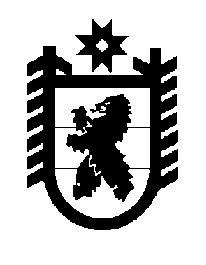 Российская Федерация Республика Карелия    ПРАВИТЕЛЬСТВО РЕСПУБЛИКИ КАРЕЛИЯРАСПОРЯЖЕНИЕот  25 марта 2019 года № 221р-Пг. Петрозаводск Рассмотрев предложение Министерства имущественных и земельных отношений Республики Карелия, учитывая решение Совета Муезерского муниципального района от 25 октября 2018 года № 10 «Об утверждении Перечня объектов государственного имущества Республики Карелия, предлагаемых для передачи в  собственность муниципального образования «Муезерский муниципальный район», в соответствии с Законом Республики Карелия от 2 октября 1995 года № 78-ЗРК «О порядке передачи объектов государственной собственности Республики Карелия в муниципальную собственность и порядке передачи объектов муниципальной собственности в государственную собственность Республики Карелия» передать в муниципальную собственность муниципального образования «Муезерский муниципальный район» от Бюджетного учреждения «Национальная библиотека Республики Карелия» государственное имущество Республики Карелия согласно приложению к настоящему распоряжению.
           Глава Республики Карелия                                                              А.О. ПарфенчиковПеречень государственного имущества Республики Карелия, передаваемого 
в муниципальную собственность муниципального образования 
«Муезерский муниципальный район»_________Приложение к распоряжениюПравительства Республики Карелияот 25 марта 2019 года № 221р-П№ п/пНаименованиеимуществаКоличество, штукОбщаястоимость,рублейБольшая Российская энциклопедия. Том 2411900,00Большая Российская энциклопедия. Том 2511900,00Большая Российская энциклопедия. Том 2611900,00Большая Российская энциклопедия. Том 331120 900,00Большая Российская энциклопедия. Том 341120 900,00Большая Российская энциклопедия. Том 351120 900,00Православная энциклопедия. Том 4454500,00Православная энциклопедия. Том 4554500,00Православная энциклопедия. Том 4654500,00Православная энциклопедия. Том 4754500,00Итого5686 400,00